一、基础训练1. 在△ABC中，∠A=75°，∠B=55°，则下列关于∠C的说法正确的是（   ）A．它是个钝角   B．它等于70°  C．它是个锐角  D．它是个直角2．已知△ABC中，∠A：∠B：∠C=2：3：5，则△ABC是（    ）A．直角三角形   B．锐角三角形   C．钝角三角形  D．不能确定三角形的形状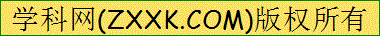 3．已知：如图，∠1是△ABC的一个外角，且∠1=110°，∠A=75°，则∠B=     . 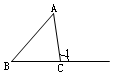 二、技能训练4. 多边形的边数由4增加到8，则其外角和的度数（    ）A．增加 B．减少  C．不变 D．无法确定5．在△ABC中，∠A=∠B，∠C=34°，则∠B=      度.6．若n边形的内角和与m边形的内角和的差为540°，则n-m=      .三、拓展提高7．如图，在△ABC中，∠C=30°，若沿图中虚线剪去∠C，则∠1+∠2等于      .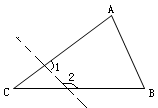 8.在长方形ABCD中，如图，E为AB上一点，连结DE、EC，∠ADE=40°，∠BCE=60°，求∠1、∠2、∠3的度数.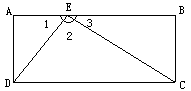 